WIJ GAAN OP KAMP!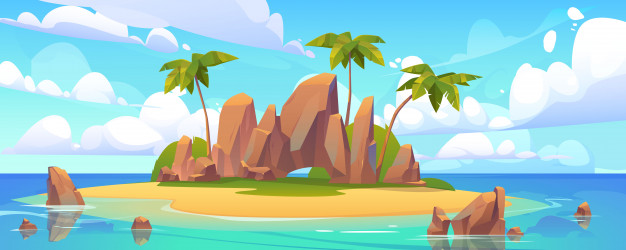 HET PLANTENPARADIJSNEVELE		-		DEINZE2/07/’20		tot	10/07/’20Liefste Roodkapjes!Wat hebben wij zin om op kamp te gaan! Dit jaar wordt een super leuke ervaring. Waarom?Omdat we zijn beland op een onbewoond eiland! Wil jij, als roodkapje, ook je stempel als KSA’er op het onbewoonde eiland drukken? Kom dan zeker mee!  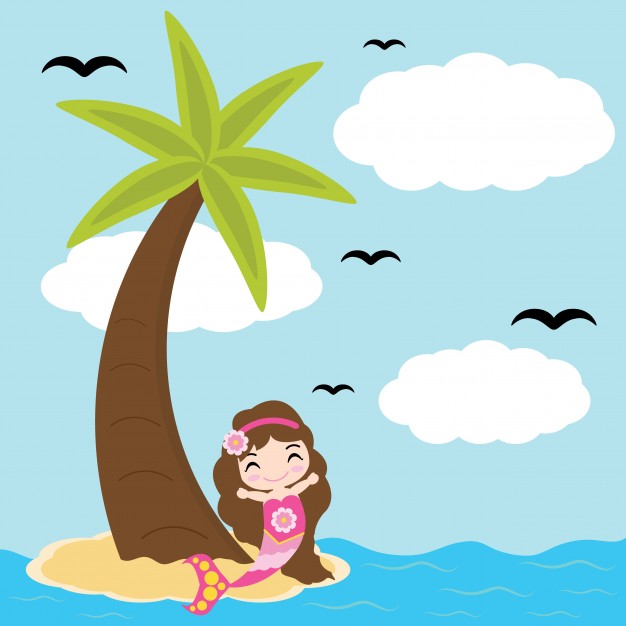 In dit kampboekje vinden jullie al wat informatie terug over het kamp.Indien jullie nog vragen hebben: aarzel niet om de leiding te contacteren! Tot op kamp!KampinschrijvingenWAAR?op het LOKAAL, kouterstraat 25, WaasmunsterWanneer?Wij verwachten jullie op 13 juni tussen 18u en 21u. Doordat wij ons gaan houden aan de maatregelen willen wij graag het volgende doen;RO3123 verwachten we tussen 18u en 19uRO456 verwachten we tussen 19u en 20u JIM verwachten we tussen 20 en 21uWij vragen jullie deze uren te respecteren. Wij gaan ook op ons terrein aanpassingen voorzien om te voldoen aan de maatregelen. Graag vragen wij aan jullie om zelf mondmaskers te voorzien. Indien er zusjes zijn van een andere groep, mogen deze op het uur van de jongste zus, hun dochters komen inschrijven.Inschrijven is enkel mogelijk op deze datum!Indien er problemen zijn, contacteer ons en wij zoeken naar een oplossing;Wat meebrengen?Identiteitskaart van jullie dochterAl jullie vragenMedische fichesKostprijsHet kamp zal €130 kosten. Graag zo snel mogelijk overschrijven op het rekeningnummer van KSA de roodkapkes Waasmunster: BE20 0014 6636 4356 met vermelding “Kamp Plantenparadijs + naam dochter”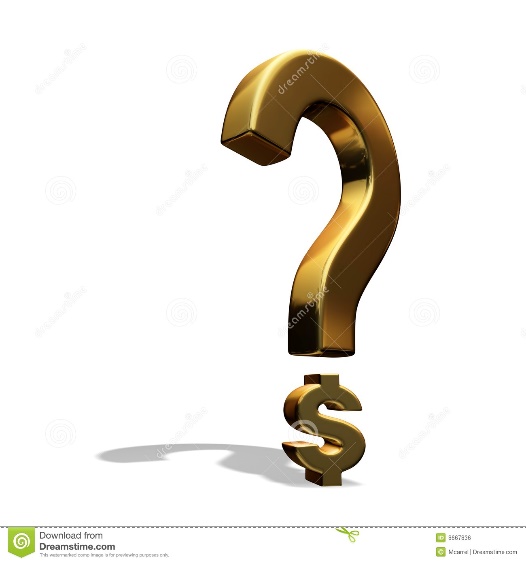 VALIEZEN BINNENBRENGENOmdat we niet alle bagage kunnen meenemen, voeren we onze bagage op voorhand naar de kampplaats!Wanneer?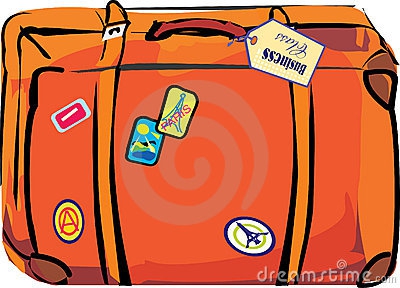 Jullie worden verwacht op het KSA-terrein op zaterdag 27 juni tussen 18u en 21u om de valiezen binnen te brengen.Net zoals bij de inschrijvingen verwachten wij graag de bagage van: RO3123: tussen 18u en 19u RO456: tussen 19u en 20u JIM: tussen 20u en 21u PAS OP!Probeer om zo weinig mogelijk losse zakken, slaapzakken, kussens, … mee te brengen! Stop ze liever allemaal samen in 1 grote valies. Zo vinden we ieders spulletjes veel gemakkelijker terug in die grote camion!  Op de volgende bladzijde vind je wat je allemaal in je koffer moet steken, of wat net niet!Dit jaar zullen alle groepen (Behalve onze kleinste roodkapjes, de RO3123) in een tent slapen. Wij raden aan om een veldbedje mee te brengen voor de RO456 die in tenten slapen!    IK GA OP KAMP EN IK NEEM MEE..OOK belangrijk om te weten!Gelieve zeker voldoende ondergoed, sokken, kledij, schoeisel, … mee te geven, alsook kleren die vuil mogen worden!  Op kamp wordt er heel veel gespeeld en plezier gemaakt en als we ons amuseren maken we ons ook soms eens goed vuil! Ook is het handig wanneer zoveel mogelijk spullen (kledij, handdoeken, …) voorzien zijn van een Naam!  Op het einde van een kamp hebben we altijd erg veel verloren voorwerpen, wat zou het jammer zijn dat jullie spullen daar in terecht komen!  Mogen we ook aan de ouders vragen om reeds op voorhand de adressen op de enveloppen (voor het thuisfront, oma’s, opa’s, mémé’s, pépé’s, … ) te schrijven?  Dat bespaart de leiding heel wat opzoekingswerk!Postzegels zijn ook op kamp te verkrijgen tegen betaling. Als uw dochter nog postzegels moet kopen op kamp, gelieve haar dan een klein beetje geld mee te geven.De kinderen mogen zelf briefpapier meebrengen maar er zijn ook steeds kampkaartjes aanwezig op kamp. Deze zijn gratis.Wat doen we zeker niet mee?SNOEPGedurende de dag zijn er voldoende momenten voorzien waarop de kinderen een tussendoortje kunnen nuttigen. Indien er toch snoep gevonden wordt, zal deze worden afgenomen door de leiding en in een grote pot worden gestopt, die we dan uitdelen aan alle kinderen!GSM, MP3, IPOD, IPAD,LAPTOP, …Roodkapjes zijn sociale meisjes en zijn te druk bezig met spelen om zich te laten afleiden door elektronische toestellen!  Wil je toch iets meenemen om een leeg momentje op te vullen, aarzel niet om boeken/strips/tijdschriften … mee te nemen!ALCOHOL en drugsBij het vinden van bovenstaande zaken, zullen de ouders worden verwittigd. Ook een passende sanctie zal volgen.Donderdag 2 JULI: We zijn er mee weg!Op donderdag 2 juli is het dan eindelijk zo ver…WE vertrekken op kamp!!!WAAR?Op de PARKING bij de post, WaasmunsterWANNEER?Jullie worden verwacht op donderdag 2 juli omstreeks 9U00 in UNIFORM (hemd+sjaaltje)Vrijdag 10 JULI: we gaan naar huis!Op vrijdag 10 juli zien jullie je dochtertje(S) weer terug na een kamp vol plezier, pret, spel en amusement!WAAR?Op de PARKING bij de post, Waasmunster! De koffers mogen worden afgehaald op ons KSA-terrein (kouterstraat, 25).WANNEER?Wij komen toe rond 13u.ZO ziet een dag op kamp er uit!7U30     De leiding en de Koks zijn al vroeg uit de veren!8U00    Kinderen worden gewekt8U30     Kampdans, dagopening en aansluitend ontbijt9U30     Start voormiddagactiviteit12U30    Middagmaal en aansluitend platte rust14U00   Start namiddagactiviteit16U00  4-uurtje (fruit of koekje)16U15    Vervolg namiddagactiviteit18U00  Avondmaal	19U00  Was moment19U45   Dagafsluiting, bedtijd voor RO312320U00  Start avondactiviteit voor RO 456 en JIM20U30  Bedtijd voor RO45621U00  Bedtijd voor JIMDe post, de post, de post!Voor onze kampeerdertjes is het heel fijn als ze af en toe eens een briefje of kaartje krijgen van het thuisfront!Wil je je roodkapje contacteren? Schrijf dan een briefje naar onderstaand adres:Het plantenparadijs KSA De roodkapkes WAASMUNSTERT.A.V. (Naam van je dochter(s))Graaf van Hoornestraat 679850  NEVELE, DEINZE Mogen wij vragen aan de ouders om ten minste 1 briefje te sturen? Dat vinden onze roodkapjes superleuk!  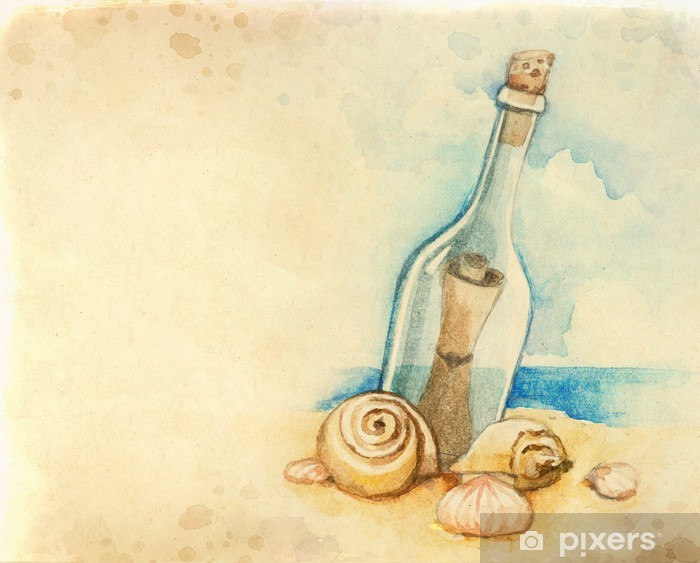 Wat bij een noodgeval?Telefonisch contact is tijdens het kamp niet toegelaten.
Bij een noodgeval kan u enkel de groepsleiding bereiken via het volgende telefoonnummer:Jetse Van Houte		0474/ 33 23 09Finley De Schepper 	0470/ 05 32 98 Eline Geers 			0472/ 60 25 78 Mogen wij wel vragen om enkel te bellen indien het hoogstnoodzakelijk is? Zo zijn wij niet onnodig ongerust!KLEURPLAATOp de volgende bladzijde staat een leuke kleurplaat.Kleur deze mooi in en neem hem mee naar de kampinschrijving of bij de valiezen binnenbrengen!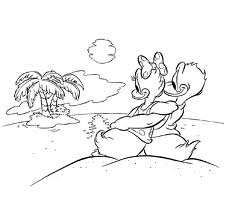 Uniform – Sjaaltje en hemd                    SlaapzakVeldbedje/matje/luchtmatrasPyjamaKnuffelbeest2 grote handdoeken3 kleine handdoekenWashandjesToiletzak:ShampooZEEPTandenborstelTandpastaBorstel/kamZonnecrèmeOndergoedSokkenTshirtsOnderhemdjesShorts/rokjesDikke truienLange broekenKleren die héél vuil mogenVerkleedkledijRegenjas/kwayKussenKussensloopKeukenhanddoekZakdoekenLaarzenSchoenenPantoffels/flipflopBikini/badpakGrote badhanddoekHoofddekselKlein rugzakjeBESTEK:MesLepelVorkPlat bordKomdrinkbekerKlevertjes van mutualiteitEventuele medicatie (leiding moet hiervan op de hoogte worden gebracht!)anti-muggensprayEnveloppenPostzegelsBriefpapierSchrijfgeriefBoek/strips EXTRA VOOR RO6JIMMatje, zaklamp, sjortouw, weeftouw, zakgeld, trekkersrugzak, Stapschoenen, 